Государственное бюджетное дошкольное образовательное учреждение детский сад №18 комбинированного видаКрасносельского района Санкт-ПетербургаКонспект мероприятия совместной деятельности взрослого и детей по социально-коммуникативному развитию для средней группы Тема: «В мире доброты»(с использованием технологий: игра, проблемно-исследовательских технологий)Составила и провела:ВоспитательКолмакова Т. В. Санкт-Петербург2014Цель:Углублять представление детей о доброте, как о ценном, неотъемлемом качестве человека, представления о важности и необходимости просить прощения, испытывая в этом внутреннюю потребность.
Совершенствовать коммуникативные навыки (умение выслушивать товарища, искренне высказывать своё мнение, проявлять доброжелательность), навыки культурного общения со сверстниками, следуя речевому этикету, побуждать к осмыслению общечеловеческих ценностей.
Добиваться доброжелательной интонационной выразительной речи.Материалы:Свеча, зернышки, семечки, живой цветок, сломанная игрушка, порванная книга, грязная чашка.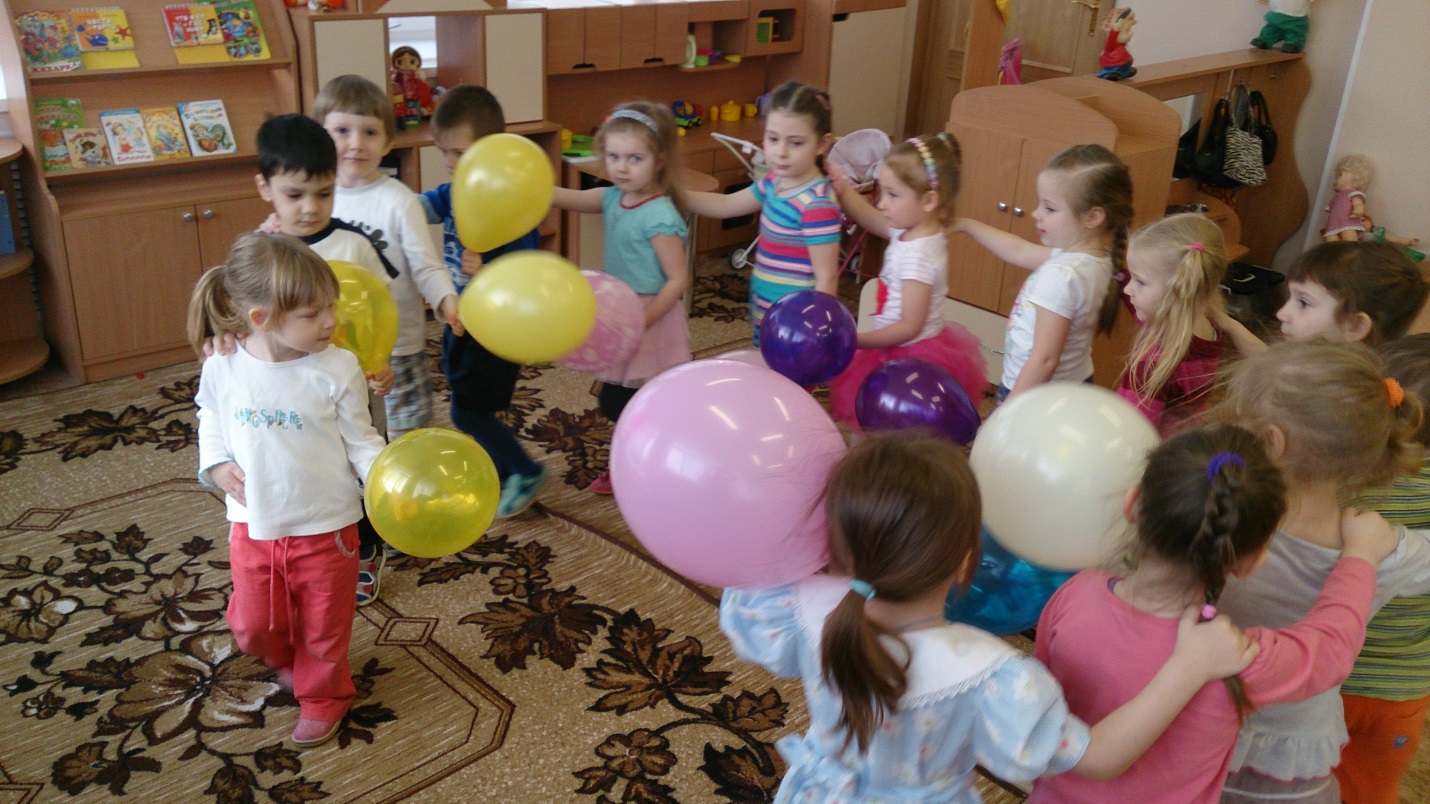 Ход занятия:Дети заходят в группу под музыку, на экране изображение солнышка с улыбкой.Воспитатель:Давайте поздороваемся. Вы знаете, что есть хорошая примета всем с утра дарить приветы. Давайте и мы так сделаем. Солнце красному...Дети:Привет!Воспитатель:Небу ясному...Дети:Привет!Воспитатель:Люди взрослые и малыши...Дети:Вам привет от всей души!Воспитатель:Каждый новый день надо начинать с хорошим настроением. А чтобы настроение было хорошим и веселым, давайте встанем в круг, возьмемся за руки, закроем глаза, и передадим, друг другу, ту искорку тепла и любви, что живет в нашем сердце. Почувствуйте, как по нашим рукам, из ладошки в ладошку, переходит доброта. (Берем в руки зажженную (безопасную) свечу, и дети передают друг другу свечу). Посмотрите, как искорка зажглась от наших сердец. Пусть она сопровождает вас все занятие. Улыбнемся и пожелаем друг другу доброго утра и радостного настроения. Садитесь дети, пожалуйста, на стульчики. Сегодня на занятии пойдет разговор о доброте. Удивительное, волшебное слово! А как вы ребята понимаете, что такое доброта?Ответы детей.Воспитатель:Давайте хором повторим и внимательно вслушаемся в это слово-доброта. В давние времена, как рассказывают книги, это слово произносили мягко - доброта. Добро тебе – добро от тебя, как это верно! Ребята подумайте и скажите, о ком или о чем можно сказать «добрый»?Ответы детей:О человеке, поступке, пути, встрече и т.д.Воспитатель:Добрый человек добрый, значит он еще какой?Дети:Внимательный, заботливый, не жадный, ласковый.Воспитатель:А если человек недобрый, он какой?Дети:Злой, грубый, жадный.Воспитатель:Как вы думаете, доброту можно потрогать, есть ли у нее запах, вкус?Дети:Нет.Воспитатель:Ребята доброту можно увидеть, увидеть в поступках, чувствах человека. Вспомните, пожалуйста, свои добрые поступки и расскажите нам.
Ответы детей.Воспитатель:Легко ли быть добрым? (ответы детей). А сейчас я попрошу вас прочесть стихотворение И. Тулуповой «Доброта» и с помощью стихотворения мы узнаем - легко ли быть добрым?Дети рассказывают:Добрым быть совсем непросто
Не зависит доброта от роста,
Не зависит доброта от цвета
Доброта не пряник, не конфета.
Доброта с годами не стареет
И от холода согреет
Надо только добрым быть
И в беде друг друга не забыть
Если доброта, как солнце светит
Радуются взрослые и дети.Воспитатель:Прекрасное стихотворение. А теперь вы нам расскажете, как проявляется это удивительное качество в другом стихотворении.Дети рассказывают:Я слабым помогать готов
Попавшим вдруг в беду.
Всегда приветлив и здоров
И правду говорю.
Не жадничаю никогда
Жалею я других,
Ошибки всем прощу всегда,
Забуду я о них.
С улыбкой я всегда дружу
Всегда гостям я рад.
Я дружбой верной дорожу,
Люблю я всех ребят.Воспитатель:Молодцы ребятки! Теперь немного поиграем, поможем маме со стиркой белья.Физкультминутка «Мы белье полощем сами»Дружно помогаем маме -
Мы белье полощем сами
Раз, два, три, четыре,
Натянулись, наклонились
Хорошо мы потрудились.Воспитатель:Когда человек совершает добрые дела и поступки, какое у него лицо бывает в эту минуту?Дети:Незлое, приятное, с добрыми глазами, с улыбкой.Воспитатель:Сейчас подарите друг другу добро, улыбнитесь, посмотрите друг на друга ласковым взглядом. (Обратить внимание детей на демонстрационный материал).Воспитатель:Ребята, смотрите, как много здесь разных предметов- зернышки, цветок, сломанная игрушка, порванная книга, грязная чаша. Скажите, какой добрый поступок можно совершить с их помощью?Дети:Зернышками накормить птичек, цветок подарить, игрушку отремонтировать, книгу подклеить, грязную чашку вымыть.Воспитатель:Молодцы ребята! Доброта это важное человеческое качество, которое имеет волшебные слова, вы знаете, ребята, что это за слова?Дети:Спасибо, пожалуйста, извините, простите, добрый день утро и т.д.Воспитатель:Ребята, а за что нужно извиняться?Дети:За плохой поступок, за обидные грубые слова.Воспитатель:Да ребята, нужно извиняться и просить прощения, чтобы тебя простили, не обижались. Надо помириться и тогда веселее будет играть.
Дорогие мои ребятушки, давайте встанем в круг, возьмемся за руки, начинаем игру « Мы с тобой одна семья».Игра «Мы с тобой одна семья»Дети встают в круг, держась за руки, воспитатель предлагает повторять всем вместе текст и движения к нему.Мы с тобой одна семья:
Вы, мы, ты и я.
Потрогай нос соседа справа,
Потрогай нос соседа слева,
Мы с тобой - друзья!Мы с тобой одна семья:
Вы, мы, ты и я.
Обними соседа справа,
Обними соседа слева,
Мы с тобой друзья!Мы с тобой одна семья:
Вы, мы, ты и я.
Поцелуй соседа справа,
Поцелуй соседа слева,
Мы с тобой друзья!Итог занятия:Воспитатель:Детки, вы сегодня хорошо постарались, узнали об удивительном человеческом качестве-доброте. Давайте крепко возьмемся за руки и подарим, друг другу добро, улыбнемся и с поклоном всем скажем волшебное доброе слово «Спасибо, до следующей встречи!»